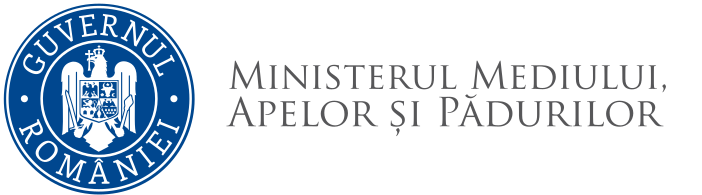                                                       REZULTATULprobei suplimentare de testare acompetențelor în domeniul tehnologiei informației – nivel mediu la concursul de recrutare organizat pentru ocuparea funcției publice de execuție temporar vacantă de  consilier juridic, clasa I, grad profesional asistent din cadrul Serviciului Legislație – Direcția Juridică       Având în vedere prevederile procedurii de organizare și desfășurare a probei suplimentare de testare a competențelor în domeniul tehnologiei informației în cadrul concursurilor organizate de către minister, expertul nominalizat prin ordinul ministrului mediului, apelor și pădurilor  nr. 1156/2021 comunică următorul rezultat al probei suplimentare:Candidatul declarat admis va susține proba scrisă în data de 04.08.2021, ora 10.00 la sediul Ministerului Mediului, Apelor și Pădurilor din Bld. Libertății nr.12.Afișat astăzi, 03.08.2021 la ora 13.15 la sediul Ministerului Mediului, Apelor și Pădurilor din  Bld. Libertății nr.12.Secretar,Elena ȘERBANNr.crt.Nr dosar concursFuncțiapentru care candideazăNivel pentru care s-au testat abilitățile și competențele specifice în cadrul probei suplimentareRezultatul probei suplimentare1.DRU/215804/19.07.2021consilier juridic, clasa I, grad profesional asistentmediuADMIS2.DRU/215829/23.07.2021consilier juridic, clasa I, grad profesional asistentmediuADMIS